          Профессия 35.01.14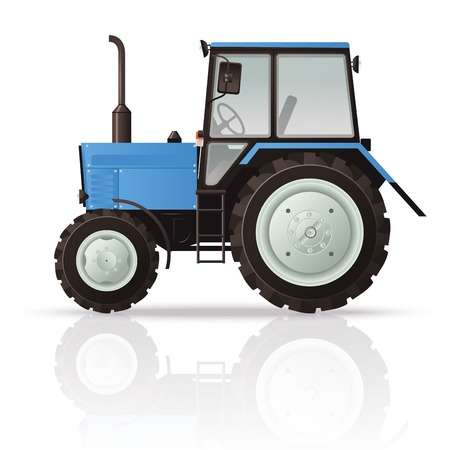      Мастер по техническому           обслуживанию и ремонту       машинно-тракторного паркаКвалификация выпускника: мастер наладчик по техническому обслуживанию машинно-тракторного парка; слесарь по ремонту сельскохозяйственных машин и оборудования;тракторист; водитель автомобиля;Форма обучения: очная. Срок обучения:  на базе основного общего образования (9 классов) –2года 10 мес.Область профессиональной деятельности выпускников: выполнение работ по монтажу, ремонту и техническому обслуживанию сельскохозяйственных машин и оборудования сельскохозяйственного назначения, в т.ч. тракторов и комбайнов на гусеничном и колесном ходу, автомобилей. Объектами профессиональной деятельности выпускников являются:тракторы, самоходные и другие сельскохозяйственные машины; прицепные и навесные устройства; оборудование животноводческих ферм и комплексов; механизмы, установки, приспособления и другое инженерно-техническое оборудование сельскохозяйственного назначения; автомобили категории "С"; инструменты, оборудование, стационарные и передвижные средства для монтажа, ремонта и технического обслуживания сельскохозяйственных машин и оборудования; технологические процессы монтажа, ремонта и технического обслуживания сельскохозяйственных машин и оборудования. Обучающийся по профессии «Мастер по техническому обслуживанию и ремонту машинно-тракторного парка» готовится к следующим видам деятельности:Выполнение слесарных работ по ремонту и техническому обслуживанию сельскохозяйственных машин и оборудования. Выполнение работ по сборке и ремонту агрегатов и сборочных единиц сельскохозяйственных машин и оборудования. Выполнение механизированных работ в сельском хозяйстве. Транспортировка грузов.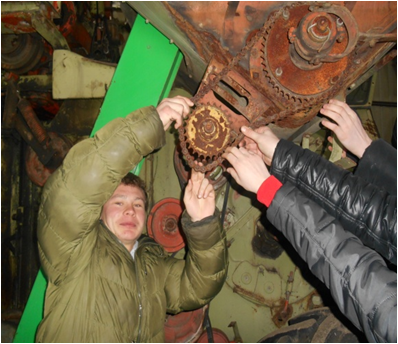 